Общественные обсуждения Плана предупреждения и ликвидации разливов нефти и нефтепродуктов морской ледостойкой стационарной платформы Кравцовского нефтяного месторождения Д-6 (МЛСП Д-6) ООО «ЛУКОЙЛ-КМН» (Балтийское море), включая материалы ОВОСДанные заказчикаКраткое наименованиеООО "ЛУКОЙЛ-КМН"Адрес места нахождения заказчика:236039, г. Калининград, ул. Киевская, 23Контактное лицо заказчика, имеющего право представлять интересы заказчика:ФИОМухина Александра ВладимировнаНомер телефона:+7(4012) 35-68-70Адрес электронной почты:AMuhina@kld.lukoil.comДанные исполнителяКраткое наименование:ООО «СУПР»Адрес места нахождения исполнителя:Россия, 115522, Россия, город Москва, улица Москворечье, дом 4, корпус 5, офис этаж 1 пом. IXAКонтактное лицо исполнителя, имеющего право представлять интересы исполнителя:ФИОИванова Елена ВалерьевнаНомер телефона:+79616683422Адрес электронной почтыe.ivanova22@mail.ruДанные о планируемой (намечаемой) хозяйственной или иной деятельности Наименование:План предупреждения и ликвидации разливов нефти и нефтепродуктов морской ледостойкой стационарной платформы Кравцовского нефтяного месторождения Д-6 (МЛСП Д-6) 
ООО «ЛУКОЙЛ-КМН» (Балтийское море)Место реализации:Россия, Балтийское море, российский сектор континентального шельфа в Балтийском море, лицензионный участок недропользования ООО "ЛУКОЙЛ-КМН" ШБТ 10808 НЭ от 11.03.2016 г.Цель осуществления:Исполнение требований Федеральных законов от 30 ноября 1995 года N 187-ФЗ «О континентальном шельфе Российской Федерации», от 31 июля 1998 г. № 155-ФЗ «О внутренних морских водах, территориальном море и прилежащей зоне Российской Федерации», разработан план мероприятий по предупреждению и ликвидации разливов нефти и нефтепродуктов при эксплуатации морской ледостойкой стационарной платформы Кравцовского нефтяного месторождения Д-6 (МЛСП Д-6) ООО «ЛУКОЙЛ-КМН» (Балтийское море), который подлежит государственной экологической экспертизе до начала планируемой деятельности. Государственная экологическая экспертиза документации (плана ЛРН) в соответствии с Федеральным законом от 23.11.1995 № 174-ФЗ «Об экологической экспертизе» проводится при наличии в составе Плана ЛРН материалов оценки воздействия на окружающую среду при осуществлении деятельности во внутренних морских водах и в территориальном море. Оценка воздействия на окружающую среду выполняется с целью принятия экологически ориентированных решений при проведении мероприятий по предупреждению и ликвидации разливов нефти и нефтепродуктов. Экологическая обоснованность достигается посредством определения возможных неблагоприятных воздействий и экологических последствий, учета общественного мнения и разработки природоохранных мероприятий по предотвращению/снижению возможного неблагоприятного воздействий на окружающую среду.Сроки проведения оценки воздействия на окружающую среду:15.04.2022-08.02.2023Данные уполномоченного органа, ответственного за организацию и проведение общественных обсужденийНаименование:Муниципальное образование "Зеленоградский муниципальный округ Калининградской области"Адрес места нахождения и фактический адрес:Россия, Калининградская область, г. Зеленоградск, ул. Крымская, 5аКонтактный телефон:8(40150)4-22-38Адрес электронной почты:sokolova@admzelenogradsk.ruДанные объекта общественных обсужденийОбъект общественных обсуждений:План предупреждения и ликвидации разливов нефти и нефтепродуктов морской ледостойкой стационарной платформы Кравцовского нефтяного месторождения Д-6 (МЛСН Д-6) 
ООО «ЛУКОЙЛ-КМН» (Балтийское море), включая материалы оценки воздействия на окружающую средуМесто доступности объекта общественных обсуждений:г. Калининград, ул. Киевская, 23, фойе (1-й этаж) главного офиса 
ООО "ЛУКОЙЛ-КМН";Калининградская область, г. Зеленоградск, ул. Ленина, 20, редакция общественно-политической газеты "Волна";Калининградская область, г. Пионерский, ул. Флотская, 2, фойе (первый этаж) административного здания администрации Пионерского городского округа;Калининградская область, г. Светлогорск, Калининградский пр. 77А, холл (первый этаж) административного здания администрации Светлогорского городского округа.Калининградская область, г. Балтийск, пр. Ленина, 6, на втором этаже (фойе) здания администрации Балтийского городского округа. Калининградская область, пгт. Янтарный, ул. Советская, 76, кабинет №10 в здании Администрации Янтарного городского округа. А также на сайтах: https://zelenogradsk.com; https://kmn.lukoil.ru;https://svetlogorsk39.ru;https://pionersk.gov39.ru;https://baltijsk.gov39.ru;https://yantarny.gov39.ru.Сроки доступности объекта общественных обсуждений:29 декабря 2022 г. по 29 января 2023 г.Форма проведения общественных обсуждений:Общественные слушанияДата и время проведения:19.01.2023 14:00:00Место проведения:Калининградская область, г. Зеленоградск, ул. Крымская, 5а, зал для заседаний администрации МО «Зеленоградский муниципальный округ КО»Форма проведения:очноФорма и место представления замечаний и предложенийЗамечания и предложения принимаются в письменном виде по адресам:г. Калининград, ул. Киевская, 23, фойе (1-й этаж) главного офиса 
ООО "ЛУКОЙЛ-КМН";Калининградская область, г. Зеленоградск, ул. Ленина, 20, редакция общественно-политической газеты "Волна";Калининградская область, г. Пионерский, ул. Флотская, 2, фойе (первый этаж) административного здания администрации Пионерского городского округа;Калининградская область, г. Светлогорск, Калининградский пр. 77А, холл (первый этаж) административного здания администрации Светлогорского городского округа;Калининградская область, г. Балтийск, пр. Ленина, 6, на втором этаже (фойе) здания администрации Балтийского городского округа; Калининградская область, п. Янтарный, ул. Советская, 76, кабинет № 10 в здании Администрации Янтарного городского округа.   Фото места реализации деятельности: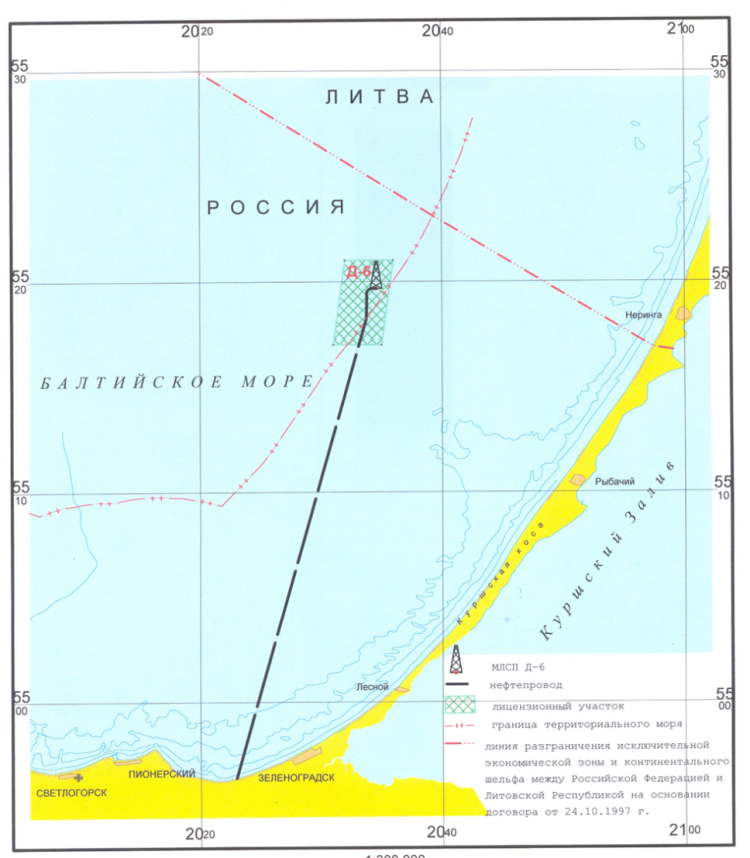 